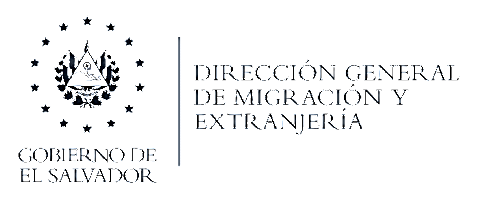 CUADRO COMPARATIVOCUADRO COMPARATIVOCUADRO COMPARATIVOCUADRO COMPARATIVOCUADRO COMPARATIVOCUADRO COMPARATIVOCUADRO COMPARATIVOCALIDADES MIGRATORIAS CALIDADES MIGRATORIAS CALIDADES MIGRATORIAS CALIDADES MIGRATORIAS CALIDADES MIGRATORIAS CALIDADES MIGRATORIAS CALIDADES MIGRATORIAS CUADRO COMPARADO ENERO A SEPTIEMBRE DE 2018 CON 2019CUADRO COMPARADO ENERO A SEPTIEMBRE DE 2018 CON 2019CUADRO COMPARADO ENERO A SEPTIEMBRE DE 2018 CON 2019CUADRO COMPARADO ENERO A SEPTIEMBRE DE 2018 CON 2019CUADRO COMPARADO ENERO A SEPTIEMBRE DE 2018 CON 2019CUADRO COMPARADO ENERO A SEPTIEMBRE DE 2018 CON 2019CUADRO COMPARADO ENERO A SEPTIEMBRE DE 2018 CON 2019CALIDADES MIGRATORIASENE - SEP 2018ENE - SEP 2019VAR%RESIDENTES DEFINITIVOS566589234.1REFRENDAS RESIDENTES DEFINITIVOS2,3601,85750321.3RESIDENTES TEMPORALES1,1241,164403.6PRORROGAS DE RESIDENCIA TEMPORAL1,0741,016585.4RESIDENTES TRANSITORIOS022100.0NACIONALIZACIÓN928577.6NATURALIZACIÓN18281055.6TOTAL5,2344,7414939.4